PROPOSALAPT Member Administrations propose to merge the WTDC Resolution 17 and Resolution 32, with the latter resolution to be suppressed, so as to guide the implementation of the ITU-D Regional Initiatives under one harmonized resolution.MOD	ACP/22A10/1RESOLUTION 17 (REV. )Implementation of regionally approved initiatives at the national, regional, interregional and global levels1The World Telecommunication Development Conference (),consideringa)	that telecommunications/information and communication technologies (ICTs) continue to be one of the most vital elements for the growth of national economies and protection of the environment;b)	that telecommunication networks and services for sustainable development is an essential element for national development and improving the social, economic, financial and cultural situation of Member States;)	the need to coordinate and harmonize efforts to develop telecommunication infrastructure at the national, regional, interregional and global levels;)	that the leadership of the ITU Member States is needed to outline a unified national vision of a connected society that is comprehensive of all stakeholders;)	the commitment of the ITU Member States to promote access to ICTs at affordable prices, paying special attention to the least favoured segments,taking into accounta)	the vital importance of telecommunication development initiatives endorsed by all regional development conferences, and by the preparatory meetings preceding this conference;b)	that there is a lack of funding from the United Nations Development Programme (UNDP) and other international financial institutions, impeding the implementation of such initiatives;	the achievements of the Connect the World initiatives promoted by the ITU Telecommunication Development Sector (ITU-D);	the satisfactory and encouraging results achieved by activities of this kind, which have helped cooperation in the creation of telecommunication networksnotinga)	that the ITU-D entres of xcellence training significantly assists the developing countries with knowledge-based requirements;that the relevant regional organizations play a prominent and important role, in support the developing countries, resolves1	that the Telecommunication Development Bureau (BDT) should continue cooperation with the ITU regional offices to identify possible ways and means of implementing the regionally approved initiatives at the national, regional, interregional and global levels, making the utmost use of available BDT resources, its annual budget and surplus income from ITU-TELECOM events, in particular by means of equitable budget allotments for each region;2	that BDT continue to actively assist the developing countries in elaborating and implementing these initiatives, which are specified in section 3 of the Action Plan;3	that Member States should consider contributing in kind and/or in cash to the budget foreseen for implementation of these initiatives and the realization of other projects foreseen within the framework of these initiatives at the national, regional, interregional and global levels;4	that BDT continue to conclude partnerships with Member States, ITU-D Sector Members, financial institutions and international organizations in order to sponsor implementation activities for these initiatives;5	that BDT should assist in the implementation of these initiatives at the national, regional, interregional and global levels, integrating as far as possible those initiatives that have the same content or objectives, taking into consideration the Action Plan;6	that BDT, through the ITU regional offices, shall compile all the experiences accumulated during the implementation of regional initiatives in each region, and make them available to other regions in order to identify synergies and similarities that will make it possible to make better use of available resources, using the portal for project implementation, in the six official languages of the Union;7	that BDT make information available on initiatives successfully implemented by each of the regions, so as to capitalize on the experience and leverage the outcomes, which might be replicated in order to save time and resources when setting up and designing projects in the other regions; that BDT also channel the accumulated experience on regional initiatives through the regional offices, and make information available to Member States on implementation, outcomes, stakeholders, financial resources used and so forth,appealsto international financial organizations/agencies, equipment suppliers and operators/service providers to contribute, fully or partially, to financing these regionally approved initiatives,instructs the Director of the Telecommunication Development Bureau1	to take all necessary measures for promoting and implementing these regionally approved initiatives at the national, regional, interregional and global levels, and in particular the similar initiatives agreed at international level; to ensure that the ITU regional offices have a role in monitoring the implementation of the initiatives approved in their regions, and to submit an annual report to the Telecommunication Development Advisory Group on the implementation of this resolution;	that an annual meeting be held for each region in order to discuss the regional initiatives and projects for each region and mechanisms for implementation of the initiatives adopted and to make known the needs of the different regions, and that a regional development forum (RDF) may be held in conjunction with the annual meeting for each region;	to take all measures needed to promote consultation with the Member States in each region before implementing and executing approved initiatives in a timely fashion, in order to agree on priorities, suggest strategic partners, means of financing and other issues, thereby promoting a participatory, inclusive process of meeting the goals;	in consultation and coordination with the Directors of the Radiocommunication and Telecommunication Standardization Bureaux, to promote the joint work of the three Sectors in order to provide suitable, efficient, agreed assistance for Member States to implement the regional initiativesReasons:	APT Member Administrations have noted that the WTDC Resolution 17 on “Implementation of regionally approved initiatives at the national, regional, interregional and global levels” and Resolution 32 on “International and regional cooperation on regional initiatives” share a common objective and central theme to coordinate efforts in relation to the implementation of regional initiatives. There is therefore synergy to combine them into one single Resolution, recognizing the similar concepts and intended actions to be taken as proposed under the two Resolutions.Considering the above, it is important to make sure that the implementation of ITU-D Regional Initiatives would be guided by one resolution, so that there would be no duplicated Resolutions, which may cause confusion in the work conducted by the ITU-D, and/or the ITU. This is also taking into consideration the importance in reducing the number of WTDC Resolutions for the purpose of optimizing budgetary resources within the ITU-D. Given the duplicated text and overlapping concepts in both Resolutions, APT Member Administrations would thus like to propose the merging and updating of WTDC Resolutions 17 and 32, with the latter to be suppressed.SUP	ACP/22A10/2RESOLUTION 32 (REV. HYDERABAD, 2010)International and regional cooperation on regional initiativesThe World Telecommunication Development Conference (Hyderabad, 2010),Reasons:	In order for streamlining WTDC Resolutions, APT Member Administrations propose merge and update Resolutions 17 and 32, with the latter to be suppressed._________________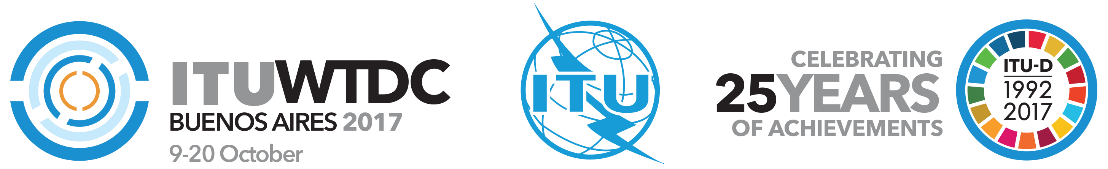 World Telecommunication Development
Conference 2017 (WTDC-17)Buenos Aires, Argentina, 9-20 October 2017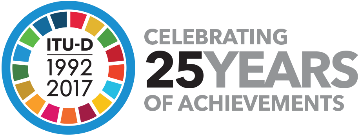 PLENARY MEETINGPLENARY MEETINGRevision 1 to
Document WTDC-17/22(Add.10)-E29 August 2017Original: EnglishAsia-Pacific Telecommunity Member AdministrationsAsia-Pacific Telecommunity Member AdministrationsAsia-Pacific Telecommunity Member AdministrationsStreamlining of WTDC Resolution 17 (Implementation of regionally approved initiatives at the national, regional, interregional and global levels) and Resolution 32 (International and regional cooperation on Regional Initiatives)Streamlining of WTDC Resolution 17 (Implementation of regionally approved initiatives at the national, regional, interregional and global levels) and Resolution 32 (International and regional cooperation on Regional Initiatives)Streamlining of WTDC Resolution 17 (Implementation of regionally approved initiatives at the national, regional, interregional and global levels) and Resolution 32 (International and regional cooperation on Regional Initiatives)Priority area:	Resolutions and recommendationsSummary:With due regard to the importance in reducing the number of WTDC Resolutions for the purpose of optimizing budgetary resources within the ITU-D, APT Members reviewed and identified WTDC resolutions that have synergies to be streamlined.To which, it was noted that WTDC Resolution 17 on “Implementation of regionally approved initiatives at the national, regional, interregional and global levels” and Resolution 32 on “International and regional cooperation on regional initiatives” share the common objective and central theme to coordinate efforts in relation to the implementation of regional initiatives. It is then important to review and streamline the text of both resolutions, to ensure that the implementation of the ITU-D Regional Initiatives is guided by one harmonized resolution instead of two.Given the duplicated text and overlapping concepts in both resolutions, APT Members would thus like to propose the merging and updating of WTDC Resolutions 17 and 32, with the latter to be suppressed.Expected results:A merged and streamlined WTDC Resolution 17, with WTDC Resolution 32 to be abrogated in accordance to the Draft Guiding Principles for streamlining WTDC resolutions, and to guide the implementation of the ITU-D Regional Initiatives under one harmonized resolution.References: Report on the Work of the TDAG Correspondence Group on Streamlining WTDC Resolutions and its relevant Annexes (TDAG17-22/DT/8-E):-	Annex 1 on the Draft Guiding Principles for streamlining WTDC resolutions-	Annex 3 on the detailed mapping of current WTDC resolutions and recommendations to PP Resolutions, ITU-D objectives and ITU-D outcomes/outputs, with a view to streamlining them in preparation for WTDC-17Priority area:	Resolutions and recommendationsSummary:With due regard to the importance in reducing the number of WTDC Resolutions for the purpose of optimizing budgetary resources within the ITU-D, APT Members reviewed and identified WTDC resolutions that have synergies to be streamlined.To which, it was noted that WTDC Resolution 17 on “Implementation of regionally approved initiatives at the national, regional, interregional and global levels” and Resolution 32 on “International and regional cooperation on regional initiatives” share the common objective and central theme to coordinate efforts in relation to the implementation of regional initiatives. It is then important to review and streamline the text of both resolutions, to ensure that the implementation of the ITU-D Regional Initiatives is guided by one harmonized resolution instead of two.Given the duplicated text and overlapping concepts in both resolutions, APT Members would thus like to propose the merging and updating of WTDC Resolutions 17 and 32, with the latter to be suppressed.Expected results:A merged and streamlined WTDC Resolution 17, with WTDC Resolution 32 to be abrogated in accordance to the Draft Guiding Principles for streamlining WTDC resolutions, and to guide the implementation of the ITU-D Regional Initiatives under one harmonized resolution.References: Report on the Work of the TDAG Correspondence Group on Streamlining WTDC Resolutions and its relevant Annexes (TDAG17-22/DT/8-E):-	Annex 1 on the Draft Guiding Principles for streamlining WTDC resolutions-	Annex 3 on the detailed mapping of current WTDC resolutions and recommendations to PP Resolutions, ITU-D objectives and ITU-D outcomes/outputs, with a view to streamlining them in preparation for WTDC-17Priority area:	Resolutions and recommendationsSummary:With due regard to the importance in reducing the number of WTDC Resolutions for the purpose of optimizing budgetary resources within the ITU-D, APT Members reviewed and identified WTDC resolutions that have synergies to be streamlined.To which, it was noted that WTDC Resolution 17 on “Implementation of regionally approved initiatives at the national, regional, interregional and global levels” and Resolution 32 on “International and regional cooperation on regional initiatives” share the common objective and central theme to coordinate efforts in relation to the implementation of regional initiatives. It is then important to review and streamline the text of both resolutions, to ensure that the implementation of the ITU-D Regional Initiatives is guided by one harmonized resolution instead of two.Given the duplicated text and overlapping concepts in both resolutions, APT Members would thus like to propose the merging and updating of WTDC Resolutions 17 and 32, with the latter to be suppressed.Expected results:A merged and streamlined WTDC Resolution 17, with WTDC Resolution 32 to be abrogated in accordance to the Draft Guiding Principles for streamlining WTDC resolutions, and to guide the implementation of the ITU-D Regional Initiatives under one harmonized resolution.References: Report on the Work of the TDAG Correspondence Group on Streamlining WTDC Resolutions and its relevant Annexes (TDAG17-22/DT/8-E):-	Annex 1 on the Draft Guiding Principles for streamlining WTDC resolutions-	Annex 3 on the detailed mapping of current WTDC resolutions and recommendations to PP Resolutions, ITU-D objectives and ITU-D outcomes/outputs, with a view to streamlining them in preparation for WTDC-17